Événements importants mondiaux 
Deuxième Guerre Mondiale 
1939-1945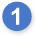 1939 Invasion éclair de la Pologne Le 1er septembre 1939, les troupes allemandes traversent la frontière germano-polonaise. Le 3 septembre, l'Angleterre puis la France déclarent la guerre à l'Allemagne. La défaite des polonais est terminée en seulement 10 jours.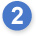 1940 La défaite française À partir d'avril 1940, la guerre éclair reprend, selon l'initiative d'Hitler. Les troupes allemandes occupent la Norvège et les Pays-Bas en mai et, comme durant la première guerre, ils traversent les Ardennes, envahissent le Luxembourg, la Belgique et finalement, la France le 22 juin 1940.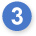 1940-1941 La bataille d'Angleterre Après la défaite française, l'Angleterre se retrouve seule face à Hitler. La bataille d'Angleterre commence alors. Elle se divise en 3 phases. La bataille dans les airs, une tentative d'invasion de l'île baptisé opération Seelöwe et finalement, des bombardements visant à détruire les villes anglaises. La tentative d'Hitler de s'emparer de l'Angleterre reste cependant infructueuse.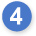 1941 Pearl Harbor Jusqu'à présent, malgré la guerre en Europe et en Asie, les États-Unis étaient officiellement absent. Le 7 décembre 1941, tout bascule lorsque 183 avions japonais frappent par surprise la flotte américaine lors de l’attaque de Pearl Harbor, à 15 km d'Honolulu, Hawaï. Résultat : Plusieurs navires et avions complètement détruit, 1 178 blessés et 2 403 morts. Roosevelt déclare la guerre au Japon le 8 décembre 1941.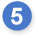 1942 - La riposte américaine Du 3 au 6 juin 1942, la flotte américaine de l'amiral Nimitz affronte la flotte japonaise près de l'archipel de Midway, au cœur de l'océan Pacifique. La flotte japonaise perd quatre porte-avions. Les Japonais, combatifs, mais limités en armements modernes, ne représentent plus dès lors une menace sérieuse.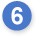 1942 La solution finale En 1942, l'Europe est presque entièrement sous domination allemande. La puissance militaire étant à son apogée, les dirigeants nazis décident de procéder à la Solution Finale, c'est à dire, l'extermination planifiée des juifs d'Europe (Holocauste). 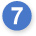 1943 La bataille de Stalingrad Le 2 février 1943, le général Von Paulus capitule devant Stalingrad. Avec lui sont fait prisonniers 90 000 hommes. C'est la première défaite d'envergure de la Wehrmacht (Armée allemande). 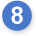 1944 Le débarquement de Normandie (opération Overlord) D-dayLe 6 juin 1944, en Normandie, 3 divisions aéroportées sautent dans les environs de Caen et de Carentan, suivi du débarquement de cinq divisions d'assaut sur le littoral. La libération de l'Europe commence ainsi. 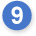 1945 Suicide de Hitler et capitulation allemande Hitler se suicide le 30 avril 1945 dans son bunker et Berlin est prise par l'Armée rouge le 2 mai.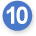 1945 La bombe atomique Le 6 août 1945, à 8h45, le colonel Tibbets survolant Hiroshima au Japon, ouvre les portes de la soute de son B 29. La bombe à uranium Little Boy est larguée. La ville disparait littéralement sous un gigantesque champignon de nuages. Trois jours plus tard, Nagasaki connait le même sort. Ceci décide les japonais à accepter la capitulation.Sources : http://directoid.com/top/top-10-evenement-deuxieme-guerre-mondial.htmlhttp://www.secondeguerre.net/articles/evenements/index.htmlhttp://www.warmuseum.ca/cwm/exhibitions/chrono/1931crisis_f.shtmlhttp://www.veterans.gc.ca/fra/histoire/secondeguerre/fact_sheets/chronologie